                                                                    13.07.2020          259-01-03-287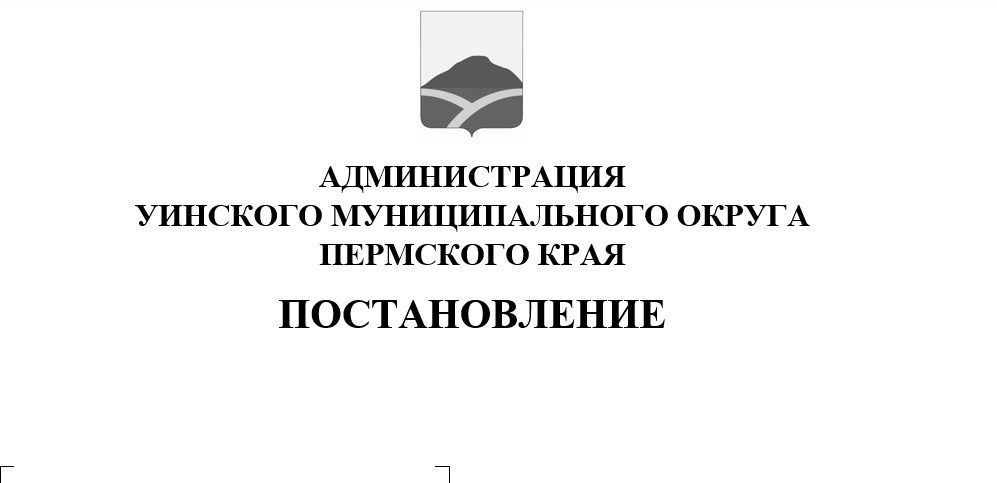 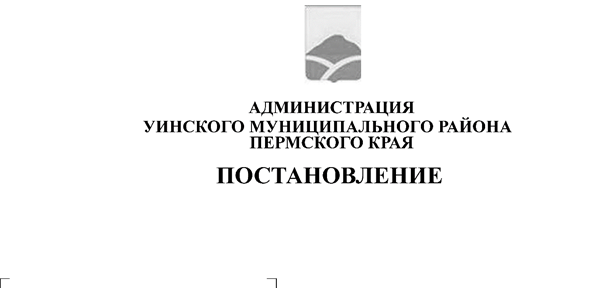 В соответствии с распоряжением Правительства Российской Федерации от 17.04.2019 № 768-р «Стандарт развития конкуренции в субъектах Российской Федерации», распоряжением губернатора Пермского края от 31.12.2019 № 210-р «Об утверждении перечня товарных рынков для содействия развитию конкуренции в Пермском крае и Плана мероприятий («дорожной карты») «Развитие конкуренции и совершенствование антимонопольной политики в Пермском крае на 2019 – 2021 годы»,а также создания условий для развития конкуренции на рынках товаров и услуг Уинского муниципального округа, администрация Уинского муниципального округа ПОСТАНОВЛЯЕТ:Утвердить прилагаемые:        1.1. Перечень приоритетных и социально значимых рынков для содействия развитию конкуренции в Уинском муниципальном округе(Приложение 1 к постановлению);       1.2. План мероприятий («дорожную карту») «Развитие конкуренции и совершенствование антимонопольной политики в Уинском муниципальном округе»(далее – «дорожная карта») (Приложение 2 к постановлению).       2. Управлению по экономике и сельскому хозяйству администрации Уинского муниципального округа:       2.1. координировать деятельность структурных подразделений администрации Уинского муниципального округа по выполнению мероприятий, предусмотренных «дорожной картой»;       2.2. ежегодно представлять в Министерство экономического развития и инвестиций Пермского края отчеты о ходе выполнения «дорожной карты» за год до 01 февраля года, следующего за отчетным.       3. Признать утратившим силу постановление администрации Уинского муниципального района от 04.09.2017 № 340-259-01-03 «Об утверждении Перечня приоритетных и социально значимых рынков для содействия развитию конкуренции в Уинском муниципальном районе и плана мероприятий («дорожной карты») «Развитие конкуренции и совершенствование антимонопольной политики в Уинском муниципальном районе».       2. Настоящее постановление вступает в силу со дня обнародования и подлежит размещению на сайте администрации Уинского муниципального округа в сети «Интернет».       3.  Контроль над исполнением постановления оставляю за собой.Глава муниципального округа –глава администрации Уинскогомуниципального округа                                                        А.Н. ЗелёнкинПриложение 1к постановлению администрацииУинского муниципального округа                                                                                                       13.07.2020 № 259-01-03-287ПЕРЕЧЕНЬПриоритетных и социально значимых рынков для содействия развитию конкуренции в Уинском муниципальном округеПриложение 2к постановлению администрацииУинского муниципального округаот 13.07.2020 № 259-01-03-287ПЛАНмероприятий («дорожная карта») «Развитие конкуренции и совершенствование антимонопольной политики в Уинском муниципальном округе» Мероприятия на рынках Уинского муниципального округаII. Мероприятия по реализации системных мер по развитию конкурентной среды в Уинском муниципальном округе№ п/пНаименование рынкаОтветственные исполнители1.Рынок оказания услуг по перевозке пассажиров автомобильным транспортом по муниципальным маршрутам регулярных перевозокУправление по экономике и сельскому хозяйству администрации Уинского муниципального округа2.Рынок реализации сельскохозяйственной продукцииУправление по экономике и сельскому хозяйству администрации Уинского муниципального округа3.Сфера наружной рекламыОтдел архитектуры и градостроительства администрации Уинского муниципального округа№ п/пКлючевой показатель развития конкуренции1 января . (факт)Целевые значения ключевого показателяЦелевые значения ключевого показателяЦелевые значения ключевого показателяЦелевые значения ключевого показателяЦелевые значения ключевого показателяНаименование мероприятияОтветственные исполнители№ п/пКлючевой показатель развития конкуренции1 января . (факт)1 января .1 января .1 января .1 января .1 января .Наименование мероприятияОтветственные исполнители12344566781.1Рынок оказания услуг по перевозке пассажиров автомобильным транспортом по муниципальным маршрутам регулярных перевозокРынок оказания услуг по перевозке пассажиров автомобильным транспортом по муниципальным маршрутам регулярных перевозокРынок оказания услуг по перевозке пассажиров автомобильным транспортом по муниципальным маршрутам регулярных перевозокРынок оказания услуг по перевозке пассажиров автомобильным транспортом по муниципальным маршрутам регулярных перевозокРынок оказания услуг по перевозке пассажиров автомобильным транспортом по муниципальным маршрутам регулярных перевозокРынок оказания услуг по перевозке пассажиров автомобильным транспортом по муниципальным маршрутам регулярных перевозокРынок оказания услуг по перевозке пассажиров автомобильным транспортом по муниципальным маршрутам регулярных перевозокРынок оказания услуг по перевозке пассажиров автомобильным транспортом по муниципальным маршрутам регулярных перевозокРынок оказания услуг по перевозке пассажиров автомобильным транспортом по муниципальным маршрутам регулярных перевозок1.1В Уинском муниципальном округе актуальным остается вопрос по обеспечению населения транспортными услугами. На сегодняшний день рынок оказания услуг по перевозке пассажиров автомобильным транспортом по 7-и муниципальным маршрутам регулярных перевозок развивается медленным темпом (2 организации). Высокий риск закрытия бизнеса в связи с низкой платежеспособностью населения, удаленностью населенных пунктов, повышению себестоимости услуг по перевозкам, деятельность нелегальных перевозчиков. Основной задачей органов местного самоуправления является – недопущение закрытия бизнеса.Отмечаются следующие барьеры: отсутствие нормативно-правового регулирования в сфере борьбы с нелегальными перевозчиками; значительный стартовый капитал, необходимый для организации деятельности (приобретение транспортных средств); обременение, связанное с лизингом транспортных средств, а также текущие затраты (на горюче-смазочные материалы, запчасти); регулярно возникают новые требования к оснащению транспортных средств (появляется необходимость оборудовать машины тахографами, системами видеонаблюдения, системами ГЛОНАСС мониторинга, онлайн-кассами и т.д.)В Уинском муниципальном округе актуальным остается вопрос по обеспечению населения транспортными услугами. На сегодняшний день рынок оказания услуг по перевозке пассажиров автомобильным транспортом по 7-и муниципальным маршрутам регулярных перевозок развивается медленным темпом (2 организации). Высокий риск закрытия бизнеса в связи с низкой платежеспособностью населения, удаленностью населенных пунктов, повышению себестоимости услуг по перевозкам, деятельность нелегальных перевозчиков. Основной задачей органов местного самоуправления является – недопущение закрытия бизнеса.Отмечаются следующие барьеры: отсутствие нормативно-правового регулирования в сфере борьбы с нелегальными перевозчиками; значительный стартовый капитал, необходимый для организации деятельности (приобретение транспортных средств); обременение, связанное с лизингом транспортных средств, а также текущие затраты (на горюче-смазочные материалы, запчасти); регулярно возникают новые требования к оснащению транспортных средств (появляется необходимость оборудовать машины тахографами, системами видеонаблюдения, системами ГЛОНАСС мониторинга, онлайн-кассами и т.д.)В Уинском муниципальном округе актуальным остается вопрос по обеспечению населения транспортными услугами. На сегодняшний день рынок оказания услуг по перевозке пассажиров автомобильным транспортом по 7-и муниципальным маршрутам регулярных перевозок развивается медленным темпом (2 организации). Высокий риск закрытия бизнеса в связи с низкой платежеспособностью населения, удаленностью населенных пунктов, повышению себестоимости услуг по перевозкам, деятельность нелегальных перевозчиков. Основной задачей органов местного самоуправления является – недопущение закрытия бизнеса.Отмечаются следующие барьеры: отсутствие нормативно-правового регулирования в сфере борьбы с нелегальными перевозчиками; значительный стартовый капитал, необходимый для организации деятельности (приобретение транспортных средств); обременение, связанное с лизингом транспортных средств, а также текущие затраты (на горюче-смазочные материалы, запчасти); регулярно возникают новые требования к оснащению транспортных средств (появляется необходимость оборудовать машины тахографами, системами видеонаблюдения, системами ГЛОНАСС мониторинга, онлайн-кассами и т.д.)В Уинском муниципальном округе актуальным остается вопрос по обеспечению населения транспортными услугами. На сегодняшний день рынок оказания услуг по перевозке пассажиров автомобильным транспортом по 7-и муниципальным маршрутам регулярных перевозок развивается медленным темпом (2 организации). Высокий риск закрытия бизнеса в связи с низкой платежеспособностью населения, удаленностью населенных пунктов, повышению себестоимости услуг по перевозкам, деятельность нелегальных перевозчиков. Основной задачей органов местного самоуправления является – недопущение закрытия бизнеса.Отмечаются следующие барьеры: отсутствие нормативно-правового регулирования в сфере борьбы с нелегальными перевозчиками; значительный стартовый капитал, необходимый для организации деятельности (приобретение транспортных средств); обременение, связанное с лизингом транспортных средств, а также текущие затраты (на горюче-смазочные материалы, запчасти); регулярно возникают новые требования к оснащению транспортных средств (появляется необходимость оборудовать машины тахографами, системами видеонаблюдения, системами ГЛОНАСС мониторинга, онлайн-кассами и т.д.)В Уинском муниципальном округе актуальным остается вопрос по обеспечению населения транспортными услугами. На сегодняшний день рынок оказания услуг по перевозке пассажиров автомобильным транспортом по 7-и муниципальным маршрутам регулярных перевозок развивается медленным темпом (2 организации). Высокий риск закрытия бизнеса в связи с низкой платежеспособностью населения, удаленностью населенных пунктов, повышению себестоимости услуг по перевозкам, деятельность нелегальных перевозчиков. Основной задачей органов местного самоуправления является – недопущение закрытия бизнеса.Отмечаются следующие барьеры: отсутствие нормативно-правового регулирования в сфере борьбы с нелегальными перевозчиками; значительный стартовый капитал, необходимый для организации деятельности (приобретение транспортных средств); обременение, связанное с лизингом транспортных средств, а также текущие затраты (на горюче-смазочные материалы, запчасти); регулярно возникают новые требования к оснащению транспортных средств (появляется необходимость оборудовать машины тахографами, системами видеонаблюдения, системами ГЛОНАСС мониторинга, онлайн-кассами и т.д.)В Уинском муниципальном округе актуальным остается вопрос по обеспечению населения транспортными услугами. На сегодняшний день рынок оказания услуг по перевозке пассажиров автомобильным транспортом по 7-и муниципальным маршрутам регулярных перевозок развивается медленным темпом (2 организации). Высокий риск закрытия бизнеса в связи с низкой платежеспособностью населения, удаленностью населенных пунктов, повышению себестоимости услуг по перевозкам, деятельность нелегальных перевозчиков. Основной задачей органов местного самоуправления является – недопущение закрытия бизнеса.Отмечаются следующие барьеры: отсутствие нормативно-правового регулирования в сфере борьбы с нелегальными перевозчиками; значительный стартовый капитал, необходимый для организации деятельности (приобретение транспортных средств); обременение, связанное с лизингом транспортных средств, а также текущие затраты (на горюче-смазочные материалы, запчасти); регулярно возникают новые требования к оснащению транспортных средств (появляется необходимость оборудовать машины тахографами, системами видеонаблюдения, системами ГЛОНАСС мониторинга, онлайн-кассами и т.д.)В Уинском муниципальном округе актуальным остается вопрос по обеспечению населения транспортными услугами. На сегодняшний день рынок оказания услуг по перевозке пассажиров автомобильным транспортом по 7-и муниципальным маршрутам регулярных перевозок развивается медленным темпом (2 организации). Высокий риск закрытия бизнеса в связи с низкой платежеспособностью населения, удаленностью населенных пунктов, повышению себестоимости услуг по перевозкам, деятельность нелегальных перевозчиков. Основной задачей органов местного самоуправления является – недопущение закрытия бизнеса.Отмечаются следующие барьеры: отсутствие нормативно-правового регулирования в сфере борьбы с нелегальными перевозчиками; значительный стартовый капитал, необходимый для организации деятельности (приобретение транспортных средств); обременение, связанное с лизингом транспортных средств, а также текущие затраты (на горюче-смазочные материалы, запчасти); регулярно возникают новые требования к оснащению транспортных средств (появляется необходимость оборудовать машины тахографами, системами видеонаблюдения, системами ГЛОНАСС мониторинга, онлайн-кассами и т.д.)В Уинском муниципальном округе актуальным остается вопрос по обеспечению населения транспортными услугами. На сегодняшний день рынок оказания услуг по перевозке пассажиров автомобильным транспортом по 7-и муниципальным маршрутам регулярных перевозок развивается медленным темпом (2 организации). Высокий риск закрытия бизнеса в связи с низкой платежеспособностью населения, удаленностью населенных пунктов, повышению себестоимости услуг по перевозкам, деятельность нелегальных перевозчиков. Основной задачей органов местного самоуправления является – недопущение закрытия бизнеса.Отмечаются следующие барьеры: отсутствие нормативно-правового регулирования в сфере борьбы с нелегальными перевозчиками; значительный стартовый капитал, необходимый для организации деятельности (приобретение транспортных средств); обременение, связанное с лизингом транспортных средств, а также текущие затраты (на горюче-смазочные материалы, запчасти); регулярно возникают новые требования к оснащению транспортных средств (появляется необходимость оборудовать машины тахографами, системами видеонаблюдения, системами ГЛОНАСС мониторинга, онлайн-кассами и т.д.)В Уинском муниципальном округе актуальным остается вопрос по обеспечению населения транспортными услугами. На сегодняшний день рынок оказания услуг по перевозке пассажиров автомобильным транспортом по 7-и муниципальным маршрутам регулярных перевозок развивается медленным темпом (2 организации). Высокий риск закрытия бизнеса в связи с низкой платежеспособностью населения, удаленностью населенных пунктов, повышению себестоимости услуг по перевозкам, деятельность нелегальных перевозчиков. Основной задачей органов местного самоуправления является – недопущение закрытия бизнеса.Отмечаются следующие барьеры: отсутствие нормативно-правового регулирования в сфере борьбы с нелегальными перевозчиками; значительный стартовый капитал, необходимый для организации деятельности (приобретение транспортных средств); обременение, связанное с лизингом транспортных средств, а также текущие затраты (на горюче-смазочные материалы, запчасти); регулярно возникают новые требования к оснащению транспортных средств (появляется необходимость оборудовать машины тахографами, системами видеонаблюдения, системами ГЛОНАСС мониторинга, онлайн-кассами и т.д.)1.1Доля услуг (работ) по перевозке пассажиров автомобильным транспортом по муниципальным маршрутам регулярных перевозок, оказанных (выполненных) организациями частной формы собственности, %100100100100100100проведение конкурсных процедур и заключение муниципального контракта на оказание услуг по перевозке пассажиров автомобильным транспортом по муниципальным маршрутам регулярных перевозокУправление по экономике и сельскому хозяйству администрации Уинского муниципального округа1.2Рынок реализации сельскохозяйственной продукцииРынок реализации сельскохозяйственной продукцииРынок реализации сельскохозяйственной продукцииРынок реализации сельскохозяйственной продукцииРынок реализации сельскохозяйственной продукцииРынок реализации сельскохозяйственной продукцииРынок реализации сельскохозяйственной продукцииРынок реализации сельскохозяйственной продукцииРынок реализации сельскохозяйственной продукции1.2На территории Уинского муниципального округа производят, перерабатывают и реализуют сельскохозяйственную продукцию 21 крестьянских (фермерских) хозяйства и индивидуальные предприниматели. Природно-климатические условия позволяют сельскому хозяйству специализироваться на производстве многолетних трав, мяса крупного рогатого скота, свиней.Основная проблема: трудности со сбытом сельхозпродукции, высокие цены на энергоносители, сельхозтехнику, технологическое оборудование, ограниченный доступ сельскохозяйственных товаропроизводителей к рынку в условиях несовершенства его инфраструктуры, слабого развития кооперации в сфере производства и реализации сельскохозяйственной продукцииНа территории Уинского муниципального округа производят, перерабатывают и реализуют сельскохозяйственную продукцию 21 крестьянских (фермерских) хозяйства и индивидуальные предприниматели. Природно-климатические условия позволяют сельскому хозяйству специализироваться на производстве многолетних трав, мяса крупного рогатого скота, свиней.Основная проблема: трудности со сбытом сельхозпродукции, высокие цены на энергоносители, сельхозтехнику, технологическое оборудование, ограниченный доступ сельскохозяйственных товаропроизводителей к рынку в условиях несовершенства его инфраструктуры, слабого развития кооперации в сфере производства и реализации сельскохозяйственной продукцииНа территории Уинского муниципального округа производят, перерабатывают и реализуют сельскохозяйственную продукцию 21 крестьянских (фермерских) хозяйства и индивидуальные предприниматели. Природно-климатические условия позволяют сельскому хозяйству специализироваться на производстве многолетних трав, мяса крупного рогатого скота, свиней.Основная проблема: трудности со сбытом сельхозпродукции, высокие цены на энергоносители, сельхозтехнику, технологическое оборудование, ограниченный доступ сельскохозяйственных товаропроизводителей к рынку в условиях несовершенства его инфраструктуры, слабого развития кооперации в сфере производства и реализации сельскохозяйственной продукцииНа территории Уинского муниципального округа производят, перерабатывают и реализуют сельскохозяйственную продукцию 21 крестьянских (фермерских) хозяйства и индивидуальные предприниматели. Природно-климатические условия позволяют сельскому хозяйству специализироваться на производстве многолетних трав, мяса крупного рогатого скота, свиней.Основная проблема: трудности со сбытом сельхозпродукции, высокие цены на энергоносители, сельхозтехнику, технологическое оборудование, ограниченный доступ сельскохозяйственных товаропроизводителей к рынку в условиях несовершенства его инфраструктуры, слабого развития кооперации в сфере производства и реализации сельскохозяйственной продукцииНа территории Уинского муниципального округа производят, перерабатывают и реализуют сельскохозяйственную продукцию 21 крестьянских (фермерских) хозяйства и индивидуальные предприниматели. Природно-климатические условия позволяют сельскому хозяйству специализироваться на производстве многолетних трав, мяса крупного рогатого скота, свиней.Основная проблема: трудности со сбытом сельхозпродукции, высокие цены на энергоносители, сельхозтехнику, технологическое оборудование, ограниченный доступ сельскохозяйственных товаропроизводителей к рынку в условиях несовершенства его инфраструктуры, слабого развития кооперации в сфере производства и реализации сельскохозяйственной продукцииНа территории Уинского муниципального округа производят, перерабатывают и реализуют сельскохозяйственную продукцию 21 крестьянских (фермерских) хозяйства и индивидуальные предприниматели. Природно-климатические условия позволяют сельскому хозяйству специализироваться на производстве многолетних трав, мяса крупного рогатого скота, свиней.Основная проблема: трудности со сбытом сельхозпродукции, высокие цены на энергоносители, сельхозтехнику, технологическое оборудование, ограниченный доступ сельскохозяйственных товаропроизводителей к рынку в условиях несовершенства его инфраструктуры, слабого развития кооперации в сфере производства и реализации сельскохозяйственной продукцииНа территории Уинского муниципального округа производят, перерабатывают и реализуют сельскохозяйственную продукцию 21 крестьянских (фермерских) хозяйства и индивидуальные предприниматели. Природно-климатические условия позволяют сельскому хозяйству специализироваться на производстве многолетних трав, мяса крупного рогатого скота, свиней.Основная проблема: трудности со сбытом сельхозпродукции, высокие цены на энергоносители, сельхозтехнику, технологическое оборудование, ограниченный доступ сельскохозяйственных товаропроизводителей к рынку в условиях несовершенства его инфраструктуры, слабого развития кооперации в сфере производства и реализации сельскохозяйственной продукцииНа территории Уинского муниципального округа производят, перерабатывают и реализуют сельскохозяйственную продукцию 21 крестьянских (фермерских) хозяйства и индивидуальные предприниматели. Природно-климатические условия позволяют сельскому хозяйству специализироваться на производстве многолетних трав, мяса крупного рогатого скота, свиней.Основная проблема: трудности со сбытом сельхозпродукции, высокие цены на энергоносители, сельхозтехнику, технологическое оборудование, ограниченный доступ сельскохозяйственных товаропроизводителей к рынку в условиях несовершенства его инфраструктуры, слабого развития кооперации в сфере производства и реализации сельскохозяйственной продукцииНа территории Уинского муниципального округа производят, перерабатывают и реализуют сельскохозяйственную продукцию 21 крестьянских (фермерских) хозяйства и индивидуальные предприниматели. Природно-климатические условия позволяют сельскому хозяйству специализироваться на производстве многолетних трав, мяса крупного рогатого скота, свиней.Основная проблема: трудности со сбытом сельхозпродукции, высокие цены на энергоносители, сельхозтехнику, технологическое оборудование, ограниченный доступ сельскохозяйственных товаропроизводителей к рынку в условиях несовершенства его инфраструктуры, слабого развития кооперации в сфере производства и реализации сельскохозяйственной продукции1.2Доля сельскохозяйственных организаций частной формы собственности, %100100100100100100организация ярмарок сельско-хозяйственной продукцией, с целью увеличения объема производства и реализации сельскохозяйственной продукции сельхозтоваропроизводителями напрямую потребителюУправление по экономике и сельскому хозяйству администрации Уинского муниципального округа1.2Доля сельскохозяйственных организаций частной формы собственности, %100100100100100100оказание консультационной помощи предприятиям малыхформ хозяйствования по вопросам предоставления субсидийУправление по экономике и сельскому хозяйству администрации Уинского муниципального округа1.4Сфера наружной рекламыСфера наружной рекламыСфера наружной рекламыСфера наружной рекламыСфера наружной рекламыСфера наружной рекламыСфера наружной рекламыСфера наружной рекламыСфера наружной рекламы1.4С целью создания условий для развития предпринимательства в сфере наружной рекламы основной задачей органов местного самоуправления является разработка и утверждение схемы размещения рекламных конструкцийС целью создания условий для развития предпринимательства в сфере наружной рекламы основной задачей органов местного самоуправления является разработка и утверждение схемы размещения рекламных конструкцийС целью создания условий для развития предпринимательства в сфере наружной рекламы основной задачей органов местного самоуправления является разработка и утверждение схемы размещения рекламных конструкцийС целью создания условий для развития предпринимательства в сфере наружной рекламы основной задачей органов местного самоуправления является разработка и утверждение схемы размещения рекламных конструкцийС целью создания условий для развития предпринимательства в сфере наружной рекламы основной задачей органов местного самоуправления является разработка и утверждение схемы размещения рекламных конструкцийС целью создания условий для развития предпринимательства в сфере наружной рекламы основной задачей органов местного самоуправления является разработка и утверждение схемы размещения рекламных конструкцийС целью создания условий для развития предпринимательства в сфере наружной рекламы основной задачей органов местного самоуправления является разработка и утверждение схемы размещения рекламных конструкцийС целью создания условий для развития предпринимательства в сфере наружной рекламы основной задачей органов местного самоуправления является разработка и утверждение схемы размещения рекламных конструкцийС целью создания условий для развития предпринимательства в сфере наружной рекламы основной задачей органов местного самоуправления является разработка и утверждение схемы размещения рекламных конструкций1.4Доля организаций частной формы собственности в сфере наружной рекламы, %100100100100100100утверждение схемы размещениярекламных конструкцийОтдел архитектуры и градостроительства администрации Уинского муниципального округа1.4Доля организаций частной формы собственности в сфере наружной рекламы, %100100100100100100направление предписаний на демонтаж выявленных незаконно и (или) самовольно установленных рекламных конструкцийОтдел архитектуры и градостроительства администрации Уинского муниципального округа1.4Доля организаций частной формы собственности в сфере наружной рекламы, %100100100100100100выявление незаконно и (или) самовольно установленных рекламных конструкцийОтдел архитектуры и градостроительства администрации Уинского муниципального округа1.4Доля организаций частной формы собственности в сфере наружной рекламы, %100100100100100100проведение аукционов в электронной форме на право заключения договора на установку рекламной конструкцииУправление имущественных и земельных отношений администрации Уинского муниципального округа№ п/пНаименование мероприятияОжидаемый результатСрок реализацииОтветственный исполнитель (соисполнитель) мероприятия12345Оптимизация процедур закупок товаров, работ, услуг для обеспечения нужд Уинского муниципальногоокругаОптимизация процедур закупок товаров, работ, услуг для обеспечения нужд Уинского муниципальногоокругаОптимизация процедур закупок товаров, работ, услуг для обеспечения нужд Уинского муниципальногоокругаОптимизация процедур закупок товаров, работ, услуг для обеспечения нужд Уинского муниципальногоокругаОптимизация процедур закупок товаров, работ, услуг для обеспечения нужд Уинского муниципальногоокруга2.1.Развитие конкуренции при осуществлении муниципальных закупок, в том числе за счет расширения участия в процедурах муниципальных закупок субъектов малого предпринимательства и социально ориентированных некоммерческих организацийУвеличение доли муниципальных закупок, участниками которых являются только субъекты малого предпринимательства и социально ориентированные некоммерческие организации, в совокупном годовом объеме государственных закупок, рассчитанном в соответствии со статьей 30 Федерального закона от 05 апреля 2013 г. № 44-ФЗ «О контрактной системе в сфере закупок товаров, работ, услуг для обеспечения государственных и муниципальных нужд» (далее – Закон № 44-ФЗ), относительно предшествующего года2020 – 2021 годыМуниципальные заказчики, осуществляющие закупки в соответствии с Законом № 44-ФЗ2.2.Осуществление муниципальных закупок малого объема у единственного поставщика (подрядчика, исполнителя) с использованием информационных системОбеспечение прозрачности и доступности муниципальных закупок у единственного поставщика (подрядчика, исполнителя), а также повышение конкуренции при осуществлении таких муниципальных закупок2020 – 2021 годыМуниципальные заказчики, осуществляющие закупки в соответствии с Законом № 44-ФЗУстранение избыточного муниципального регулирования, а также снижение административных барьеровУстранение избыточного муниципального регулирования, а также снижение административных барьеровУстранение избыточного муниципального регулирования, а также снижение административных барьеровУстранение избыточного муниципального регулирования, а также снижение административных барьеровУстранение избыточного муниципального регулирования, а также снижение административных барьеров2.3.Проведение оценки (анализа) воздействия на состояние конкуренции разработанных проектов нормативных правовых актов Уинского муниципального округа, подлежащих процедуре оценки регулирующего воздействия, проводимой в соответствии с действующим законодательством Обеспечение соответствия деятельности органов местного самоуправления требованиям антимонопольного законодательства, профилактика нарушений требований антимонопольного законодательства в его деятельности, повышение уровня правовой культуры в органах местного самоуправления, сокращение количества нарушений антимонопольного законодательства2020 – 2021 годыУправлению по экономике и сельскому хозяйству администрации Уинского муниципального округа2.4.Сокращение сроков предоставления муниципальных услуг по выдаче градостроительных планов земельных участков2020 – 2021 годы – не более 20 дней2020 – 2021 годыОтдел архитектуры и градостроительства администрации Уинского муниципального округа2.5.Сокращение сроков получения разрешения на строительство2020 – 2021 годы – не более 7 дней2020 – 2021 годыОтдел архитектуры и градостроительства администрации Уинского муниципального округаОбеспечение равных условий доступа к информации о реализации муниципального имущества Уинского муниципального округаОбеспечение равных условий доступа к информации о реализации муниципального имущества Уинского муниципального округаОбеспечение равных условий доступа к информации о реализации муниципального имущества Уинского муниципального округаОбеспечение равных условий доступа к информации о реализации муниципального имущества Уинского муниципального округаОбеспечение равных условий доступа к информации о реализации муниципального имущества Уинского муниципального округа2.6.Своевременное размещение соответствующих материалов на официальном сайтеОбеспечение равных условий доступа к размещаемой информацииПостоянноУправление имущественных и земельных отношенийадминистрации Уинского муниципального округа